Katedra tělesné výchovy Přírodovědecké fakulty University Karlovypořádá  Vánoční basketbalový turnaj6. 12. 2017Místo  : 		Sportovní centrum UK Hostivař hala hřiště BÚčastníci  : 	3+2, po celou dobu hry minimálně jedna žena na hřištiHerní systém : bude stanoven podle počtu přihlášených družstev, ředitel soutěže si vyhrazuje místní úpravyHerní řád :       podle modifikovaných pravidel streetballuPřihlášky :       do 5. 12. 17 možnost přihlášení i pro jednotlivce                         na e-mail : schatzov@natur.cuni.czPresentace :     17, 30 hod.Zahájení :       17, 45 hod.PaedDr.V. Schatzová 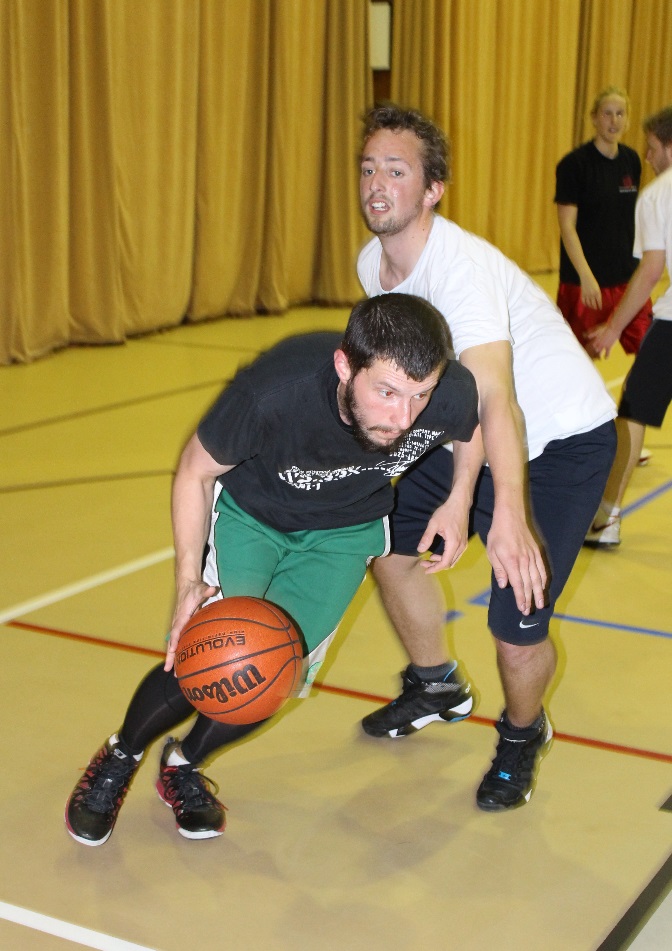 